Video No. P 1302Video Music : Same As or If any choice please send me Youtub Link by mail and Mention in form also.Link : 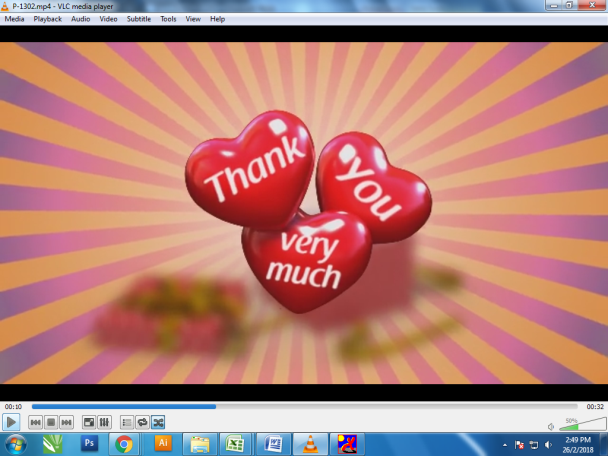 Slide : 1 Thank you very much 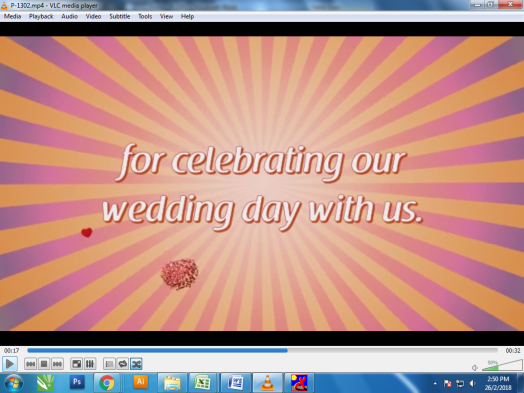 Slide : 2 For celebrating our wedding day with us.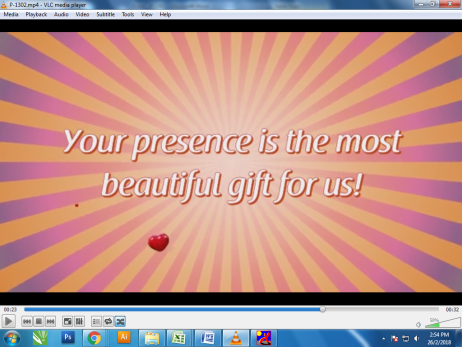 Slide : 3 Your presence is the most beautiful gift for us! 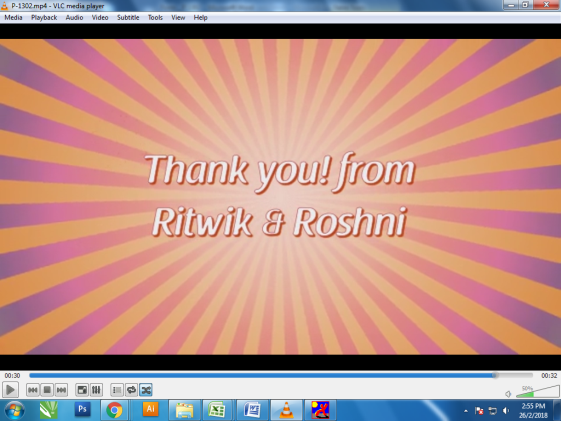 Slide : 4 Thank you From